СИЛАБУС КУРСУАНГЛІЙСЬКА МОВА ЗА ПРОФЕСІЙНИМ СПРЯМУВАННЯМОПИС ДИСЦИПЛІНИМетою навчання аспірантів англійської мови є підготовка  їх до сучасної наукової діяльності,  формування англомовної комунікативної компетентності у всіх видах мовленнєвої діяльності та складання ними іспиту з англійської мови.  Зокрема, вивчення дисципліни спрямовано на активізацію мовного матеріалу, засвоєного на попередніх етапах навчання; розвиток уміння читати та перекладати фахову оригінальну літературу; навчання здійснювати реферування прочитаного; формування навичок здійснювати анотацію україномовної наукової статті англійською мовою; розвиток  вміння здійснювати повідомлення англійською мовою з теми дисертаційного дослідження; розвиток вміння продукувати власні наукові доробки у вигляді презентацій із застосуванням сучасних інформаційних технологій; навчання аспірантів користуватися англійською мовою як засобом отримання та поглиблення систематичних знань зі спеціальності. У процесі вивчення дисципліни «Англійська мова за професійним спрямуванням» основним одним із завдань також є показати роль іноземної мови у становленні людини як особистості, фахівця, вченого, який відповідає сучасним вимогам світової наукової спільноти.ПЕРЕЛІК КОМПЕТЕНТНОСТЕЙВідповідно до визначених Стандартом компетентностей дескрипторам НРК у процесі підготовки аспірантів має бути сформована загальна компетентність, основною ціллю якої є здатність аспірантів спілкуватися іноземною (англійською) мовою. Отже, формування такої загальної компетентності передбачає оволодіння наступними знаннями: знати та розуміти іноземну мову; професійно-наукові терміни й поняття, зоотехнічну термінологію англійською мовою; іншомовні наукові та професійні тексти.Уміннями: використовувати для представлення наукових результатів в усній та письмовій формах іноземною мовою; розуміти та аналізувати результати наукових досліджень іноземною мовою; спілкуватися в іншомовному науковому і професійному середовищах; працювати спільно з дослідниками з інших країн.Сформована компетентність має забезпечувати комунікацію: науково-професійна іншомовна комунікація; використання різних мовних засобів відповідно освітньо-наукових комунікативних намірів; висловлювання думки для успішного здійснення наукових досліджень; міжнародна співпраця та здійснення спільних наукових досліджень.Сформована компетентність обумовлює автономію та відповідальність, зокрема: вдосконалення володіння іноземною мовою за професійно-науковим спрямуванням; підвищення інформаційної грамотності та поглиблення знань з практичного застосування іноземної мови в професійній та науковій діяльності.СТРУКТУРА КУРСУРекомендовані джерела інформаціїЛипко З.М. Test your English (Vocabulary and grammar) / З.М. Липко, А.В. Ковалева. – Навчальний посібник з тестування лексики та граматики для студентів та аспірантів немовних ВНЗ. – Харків, ХНУ ім. В.Н. Каразіна, 2005. – 120 с.Лишенко Л.Л. Навчальний посібник для аспірантів немовних факультетів/ Л.Л. Лишенко, В.О. Ужик, О.А. Сергєєва. – Practice in scientific reading. – Харків: ХНУ ім В.Н. Каразіна, 2004. – 120 с.Бєляєва Е.Ф. Учбовий посібник для аспірантів медичних спеціальностей (Improve your grammar)/ Е.Ф. Бєляєва, Л.М. Христенко. – Харків, ХНУ ім. В.Н. Каразіна, 2002. – 84 c.Кобзарь Е. И. Business Communication. Conferences, Meetings, Negotiations. Деловое общение. Конференции, встречи, переговоры: пособие по развитию навыков ведения дискуссий на английском языке/ Е. И. Кобзарь, Н. А. Лешнёва. – Харьков : Торсинг, 1998. – 72 с.Одаренко Н.Ю. Навчально-методичний посібник з граматики англійської мови «Граматичні труднощі перекладу» (для студентів старших курсів фізичних спеціальностей та аспірантів)/ Н.Ю. Одаренко, Н.О.Лешньова. – Харків, ХНУ ім. В.Н. Каразіна, 2001. – 52 с.Хименко В.В. Навчальний посібник для аспірантів з англійської мови «Practical guide for postgraduates» / В.В. Хименко. – Харків, ХНУ ім. В.Н. Каразіна, 2002. – 113 c.Foley M. Longman Advanced Learners’ Grammar / M. Foley, D. Hall. – Pearson Education (Longman), 2003. – 384 p.Murphy R. English Grammar in Use/ R. Murphy – Cambridge: Cambridge University Press, 2005. – 392 с.Swan M., Walter C.. How English Works. – Oxford : Oxford University Press, 1997. – 358с.ПОЛІТИКА ОЦІНЮВАННЯПолітика щодо дедлайнів і перескладання: Письмові роботи, надані з порушенням термінів без поважних причин, оцінюються на нижчу оцінку (- 10 балів). Політика щодо академічної доброчесності: Письмові роботи підлягають перевірці на наявність плагіату та допускаються до захисту з коректними текстовими запозиченнями (не більше 20%). Використання друкованих і електронних джерел інформації під час складання модулів та підсумкового заліку заборонено.Політика щодо відвідування: Відвідування занять є обов’язковим компонентом оцінювання. За об’єктивних причин (наприклад, хвороба, міжнародне стажування) навчання може відбуватись в он-лайн формі за погодженням із гарантом програми.Політика щодо виконання завдань: позитивно оцінюється відповідальність, старанність, креативність, фундаментальність.КРИТЕРІЇ ОЦІНЮВАННЯПідсумковий бал (за 100-бальною шкалою) визначається як середньозважена величина, залежно від питомої ваги кожної складової залікового кредиту:Структурні елементи: Питома вага, % Поточне опитування, тестування, кейси – заліковий модуль 1                       20Поточне опитування, тестування, кейси – заліковий модуль 2                       20Поточне опитування, тестування, кейси – заліковий модуль 3                       20Комплексне практичне індивідуальне завдання                                                40ШКАЛА ОЦІНЮВАННЯ: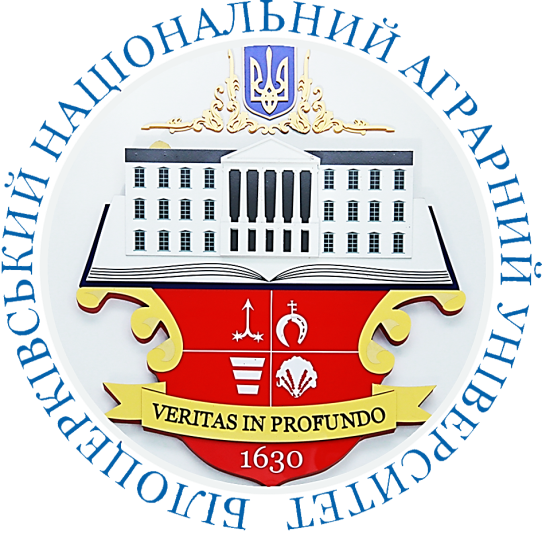 Ступінь вищої освіти – доктор філософії (PhD)Освітньо-наукова програма «Технології виробництва і переробки продукції тваринництва»Кількість кредитів ECTS – 6Рік навчання – 1, семестр – 1,2Мова викладання – англійська Керівник курсу: ІГНАТЕНКО ВІКТОРІЯ ДМИТРІВНА, кандидат педагогічних наук, завідувач кафедри романо-германської філології та перекладу fr.victoria_ignatenko@ukr.net; +380961200264Години (лек./сем.)ТемаРезультати навчанняМетоди оцінювання результатів навчання 2/30Особливості змісту та методики навчання англійської мови для аспірантів / Проблемні питання з граматики Проводити підготовку та публікувати наукові статті (кількість яких передбачена відповідними нормативно-правовими актами), монографії, науково-методичних рекомендації, тези доповідей.Проблемне навчання, мозковий штурм, дерево рішень4/20Терміноутворення. Лінгвістична характеристика англійських науково-технічних термінів / Аналітичне читання: тексти за фахомПриймати участь у виконанні бюджетних, госпдоговірних та ініціативних науково- дослідних робіт (тем)Кейсова технологія, проблемне навчання4/10Ведення дискусії на наукову тему англійською мовою / Усна практика: Бесіда з теми наукового дослідження. Реферування автентичних текстів за фахомВміти представляти результати наукових досліджень державною та іноземною мовами.Здійснювати підготовку та публічний захист дисертації на засіданні спеціалізованої вченої радиАжурна пилка, бесіда, панельна дискусія, кейсова технологія, виконання лексико-граматичних вправ 4/30Structure and Format of the English Research Article for Scientometrics) / Індивідуальне читання: Автентичні тексти за фахом (обсяг 600 000 друкованих знаків) Демонструвати знання та розуміння під час здійснення наукових досліджень у лабораторних та виробничих умовах з об’єктами тваринництваПанельна дискусія, дебати, колоквіуми, кейсова технологія4/10Анотативний і реферативний переклад науково-технічної літератури англійською мовою  /Письмова практика. Особливості англійської пунктуації в академічному письмовому дискурсі. Структурні та змістовні аспекті наукових есе, анотацій. Написання анотацій до наукових статейЗнаходити зв’язок та впроваджувати сучасні досягнення світового виробництва, передових технологій переробки продуктів тваринництваДерево рішень, мозковий штурмЗа шкалою університетуЗа національною шкалоюЗа шкалою ECTS90-100відмінноA (відмінно)85-89добреB (дуже добре)75-84добреC (добре)65-74задовільноD (задовільно)60-64задовільноE (достатньо)35-59незадовільноFX (незадовільно з можливістю повторного складання)1-34незадовільноF (незадовільно з обов’язковим повторним курсом)